Tugas suhu dan kalor Sebuah thermometer Z mempunyai titik beku -10odan titik didih 110o. Air pada suhu 60oC  sama dengan…..oZ .Jawab:Td X = 110⁰Tb X = -10⁰Td C = 100Tb X = 0⁰T X = 60⁰XT C = ......................?Penyelesaian :Td X - T X           Td C - T C__________ = ____________Td X - Tb X        Td C - TbC110 - 60           100 - T C________ = ____________110 - (-10)        100 - 0  50        100 - T C____ = _______ 120          1005000 = 120 (100 - T C)5000 = 12000 - 120T C120T C = 7000T C = 59⁰CJika  75 gram air yang suhunya 0oC dicampur dengan 50 gram air yang suhunya 100oC, maka suhu akhir campuran adalah….Jawab:Kalor yang dilepas oleh benda yang bersuhu tinggi sama dengan kalor yang diterima oleh benda yang bersuhu rendah. Dinyatakan dalam persamaan: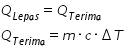 QLepas merupakan kalor untuk benda dengan suhu tinggi, dan QTerima merupakan kalor untuk benda dengan suhu rendah.Pada soal diketahui, m1 = 75 gram, m2 = 50 gram, T1 = 0oC, T2 = 100oC, maka Tc = ....?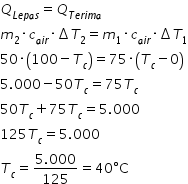 Dengan demikian, suhu akhir campuran itu adalah 40oC. 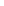 Selembar pelat terbuat dari perunggu seperti gambar (= 1,8 x 10-6 C-1) pada suhu 0o C. jika plat tersebut dipanaskan sampai 80oC, pertambahan luas permukaan plat tersebut adalah….Jawab: Diketahui:A0 = luas awal = (200 x 100) cmβ = koefisien muai luas = 1,8 x (10^-6)/°C∆T = perubahan suhu = 80°CDitanya:∆A (pertambahan luas)Dijawab:∆A = A0 . β . ∆T∆A = (2 meter x 1 meter) x (1,8 x (10^-6)/°C) x 80°C∆A = 2 m² x 0,000018 x 80∆A = 2 m² x 0,00018 x 8∆A = 2 m² x 0,00144∆A = 0,00288 m²Sebuah gas mempunyai volume awal V dan tekanan P pada suhu T. Jika tekanan di ubah menjadi 2 kali tekanan awal. Dan suhunya di naikkan 4 kali semula. Volume gas menjadi….Jawab:PV = nRTP1V1/T1 = P2V2/T2P1V1/T1 = 2P2V2/4T2V1 = 2V2/4V1 = 2/4 V2V1 = 1/2 V2Dua batang logam A dan B mempunyai ukuran sama disambung satu sama lain pada salah satu ujungnya. Jika suhu ujung bebas logam A dan B berturut-turut adalah 210 0C dan 30 0C serta koefisien konduksi kalor logam A = dua kali koefisien konduksi kalor logam B, maka suhu pada sambungan kedua logam tersebut adalah…Jawaban:Aa = AbLa = Lbka = 2 kbta = 210 ºC      tb = 30 ºCHa = Hbka Aa Δta / La = kb Ab Δtb / Lbka Δta = kb Δtb2 kb (210 - t) = kb (t - 30)2 (210 - t) = (t - 30)420 - 2t = t - 30450 = 3tt = 150 ºC